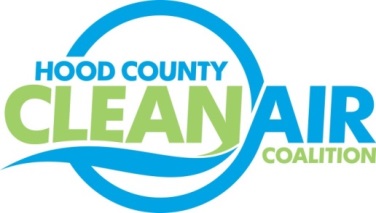 Meeting: Thursday, June 1, 2017Neely House304 East Rucker Street, Granbury, Texas 760488:30-10:00 a.m.AgendaCall Meeting to OrderEPA Updates – Randy Pitre Regional Updates – Michelle McKenzieRegional Air Quality UpdateAir North Texas Clean Air Action Day on June 23, 2017 www.airnorthtexas.org/cleanairactiondayAir Quality Funding Opportunities:  www.nctcog.org/aqfunding Local Updates – Michelle McKenzieReview of May Meeting Summary Review of ProjectsMonthly Budget Review for AprilStatus of Projects FY 16/17ReportsMay Ozone UpdateAir North Texas MeetingAnnual Minutes5)  Other DiscussionAdjourn